اعلان خاص بطلبة السنة الثالثة ليسانس رياضياتكل طالب في السنة الثالثة ليسانس رياضيات مطالب بـاختيار واجب واحد وواحد فقط من بين الواجبين: 1) الواجب الأول فيديو يشرح عليه درس في مادة الرياضيات ( من المستوى الابتدائي الى غاية مستوى ثانوي) ويكون للطالب حرية اختيار المستوى التعليمي للدرس مع اظهار الوجه طيلة الفيديو وفي بدايته يقوم بإظهار بطاقة الطالب للتأكد من هوية الطالب . (الفيديو لا يتعدى 15 دقيقة)، مع تحضير وثيقة على شكل PDF أوWORD يشرح عليها خطوات الدرس مع الوسائل التعليمية المستخدمة في الدرس.2)  بالنسبة للواجب الثاني، كل طالب مطالب باختيار أي موضوع اختبار أو فرض أو وظيفة ( من المستوى الابتدائي الى غاية مستوى ثانوي) ويقوم بمناقشته عن طريق الفيديو مع شرح الأخطاء الموجودة في الموضوع إن وجدت أو مناقشة منهجية الموضوع, مع اظهار الوجه طيلة الفيديو وفي بدايته يقوم بإظهار بطاقة الطالب للتأكد من هوية الطالب.ملاحظات: 1) آخر أجل لإرسال الواجب هو 25/02/2021 عن طريق الايميل m.laouar@univ-batna2.dzوكل طالب تعذر عليه ارسال الواجب عن طريق الايميل, يمكن الاتصال بي عن طريق الايميل لتحديد موعد لتقديم الواجب حضوريا وإحضار معه الفيديو و الوثيقة.2) كل طالب قام بإرسال الواجب عن طريق الايميل يمكن انتظار رسالة على أكثر تقدير 48 ساعة، والذي لا يتلقى رد بعد تلك الفترة يمكنه اعادة ارساله.3) الخانة الخاصة بالموضوع في الايميل يجب عليه وضع الاسم واللقب مع المستوى أي (السنة الثانية ليسانس أو الثالثة ليسانس).4) الرجاء من الطلبة التأكد من إرسال الايميل حيث لا يكون الايميل فارغ، كي لا يمنح للطالب علامة الصفر.اعلان خاص بطلبة السنة الثانية ليسانس رياضياتLes mathématiques Babyloniennes Les mathématiques de l’Égypte ancienne la numération, l’arithmétique.le nombre irrationnel.la quadrature du cercle.la géométrie de la règle et du compas.les mathématiques déductives (l’axiomatique dans les Éléments d’Euclide. les travaux d’Archimède. La période Romaine. la traduction et l’assimilation du savoir Grec.les premières productions, les œuvres d’Elkhawarismi (Eldjabr oual mouqabala, El hissab el hindi).les chiffres arabes, le zéro.Thabit Ibn Qorra, El Biruni, Ibn El-Haitham, Omar Khayyâm, Nassir Eddine Attoussi.​​​​​​ es chiffres Ghoubar, El-Hassar, Al Moutaman Ibn Hud, Ibn El Yassamin, Al Buni, Ibn El-Banna, El-Qalasadi, Ibn Qunfud, Ibn Hamza, Al Akhdari. l’apparition des premières universités. Lucas Pacioli, François Viète, Léonard de Vinci. René Descartes, Blaise Pascal, la naissance de la théorie des probabilités, les nombres négatifs, les nombres imaginaires, la géométrie projective, la géométrie analytique, les méthodes infinitésimales, le calcul différentiel et intégral (Newton et Leibnitz). Les équations différentielles ordinaires, les équations aux dérivées partielles, le calcul variationnel les géométries non Euclidiennes, Cantor et la théorie des ensembles,les paradoxes de la théorie des ensembles et le débat sur l’infini.كل طالب في السنة الثانية ليسانس رياضيات مطالب بـاختيار واجب واحد وواحد فقط من بين المواضيع  42 السابقة: كل طالب مجبر تحضير فيديو يقدم فيه بحث مع اظهار الوجه طيلة الفيديو وفي بدايته يقوم بإظهار بطاقة الطالب للتأكد من هوية الطالب . (الفيديو لا يتعدى 15 دقيقة).آخر أجل لإرسال الواجب هو 25/02/2021 عن طريق الايميل m.laouar@univ-batna2.dzوكل طالب تعذر عليه ارسال الواجب عن طريق الايميل, يمكن الاتصال بي عن طريق الايميل لتحديد موعد لتقديم الواجب حضوريا وإحضار معه الفيديو و الوثيقة. كل طالب قام بإرسال الواجب عن طريق الايميل يمكن انتظار رسالة على أكثر تقدير 48 ساعة، والذي لا يتلقى رد بعد تلك الفترة يمكنه اعادة ارساله. الخانة الخاصة بالموضوع في الايميل يجب عليه وضع الاسم واللقب مع المستوى أي (السنة الثانية ليسانس أو الثالثة ليسانس مع ذكر التخصص). الرجاء من الطلبة التأكد من إرسال الايميل حيث لا يكون الايميل فارغ، كي لا يمنح للطالب علامة الصفر.Ministère de l’Enseignement Supérieur et de la Recherche Scientifique 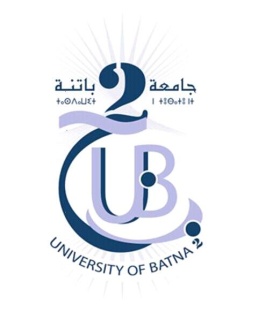 وزارة التعــــــــــــــليم العـــــــــــــــالي والبحث العلـــــــــــــــــــــــميUniversité de Batna 2جامعـــــــــــــــــــــــــــة بــــــــــــــــــــــاتنة  2Faculté des Mathématiques et Informatiqueكلـــــــــــية الرياضيـــــــــات والإعــــــــلام الآلـــــــيDépartement de Mathématiquesقـــــــــــــــسم  الريــــــــــــــــــــــــــــــــــــاضـــــــياتMinistère de l’Enseignement Supérieur et de la Recherche Scientifique وزارة التعــــــــــــــليم العـــــــــــــــالي والبحث العلـــــــــــــــــــــــميUniversité de Batna 2جامعـــــــــــــــــــــــــــة بــــــــــــــــــــــاتنة  2Faculté des Mathématiques et Informatiqueكلـــــــــــية الرياضيـــــــــات والإعــــــــلام الآلـــــــيDépartement de Mathématiquesقـــــــــــــــسم  الريــــــــــــــــــــــــــــــــــــاضـــــــيات